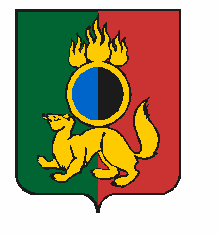 АДМИНИСТРАЦИЯ ГОРОДСКОГО ОКРУГА ПЕРВОУРАЛЬСКПОСТАНОВЛЕНИЕг. ПервоуральскО подкомиссии по организации тушенияландшафтных (природных) пожаров комиссии по предупреждению и ликвидации чрезвычайных ситуаций и обеспечению пожарной безопасности городского округа ПервоуральскВ соответствии с федеральными законами от 21 декабря 1994 года № 68-ФЗ «О защите населения и территорий от чрезвычайных ситуаций природного и техногенного характера», от 21 декабря 1994 года № 69-ФЗ «О пожарной безопасности», от 6 октября 2003 года № 131-ФЗ «Об общих принципах организации местного самоуправления в Российской Федерации», от 22 июля 2008 года № 123-ФЗ «Технический регламент о требованиях пожарной безопасности», постановлениями Правительства Российской Федерации от 24 марта 1997 года №° 334 «О Порядке сбора и обмена в Российской Федерации информацией в области защиты населения и территорий от чрезвычайных ситуаций природного и техногенного характера», от 30 декабря 2003 года № 794 «О единой государственной системе предупреждения и ликвидации чрезвычайных ситуаций», законами Свердловской области от 27 декабря 2004 года № 221-03 «О защите населения и территорий от чрезвычайных ситуаций природного и техногенного характера в Свердловской области», от 15 июля 2005 года № 82-03 «Об обеспечении пожарной безопасности на территории Свердловской области», постановлениями Правительства Свердловской области от 28 февраля 2005 года № 139-ПП «О Свердловской областной подсистеме единой государственной системы предупреждения и ликвидации чрезвычайных ситуаций», от 26 марта 2014 года № 246-ПП «О силах и средствах постоянной готовности Свердловской областной подсистемы единой государственной системы предупреждения и ликвидации чрезвычайных ситуаций», от 04 февраля 2021 года № 44-ПП «Об утверждении Порядка сбора и обмена информацией по вопросам защиты населения и территорий от чрезвычайных ситуаций природного и техногенного характера на территории Свердловской области», постановлением Администрации городского округа Первоуральск от 23 января 2023 года № 127 «О комиссии по предупреждению и ликвидации чрезвычайных ситуаций и обеспечению пожарной безопасности городского округа Первоуральск», Администрация городского округа Первоуральск ПОСТАНОВЛЯЕТ:1. Создать подкомиссию по организации тушения ландшафтных (природных) пожаров комиссии по предупреждению и ликвидации чрезвычайных ситуаций и обеспечения пожарной безопасности городского округа Первоуральск.2. Утвердить: 2.1. Положение о подкомиссии по организации тушения ландшафтных (природных) пожаров комиссии по предупреждению и ликвидации чрезвычайных ситуаций и обеспечению пожарной безопасности городского округа Первоуральск (приложение 1);2.2. Состав подкомиссии по организации тушения ландшафтных (природных) пожаров комиссии по предупреждению и ликвидации чрезвычайных ситуаций, и обеспечению пожарной безопасности городского округа Первоуральск (приложение 2).3. Опубликовать настоящее постановление в газете «Вечерний Первоуральск» и на сайте городского округа Первоуральск. 4.	Контроль за выполнением настоящего постановления возложить на заместителя Главы городского округа Первоуральск по взаимодействию с органами государственной власти и общественными организациями В.А. Таммана.Глава городского округа Первоуральск                                                                   И.В. Кабец10.07.2024№1736